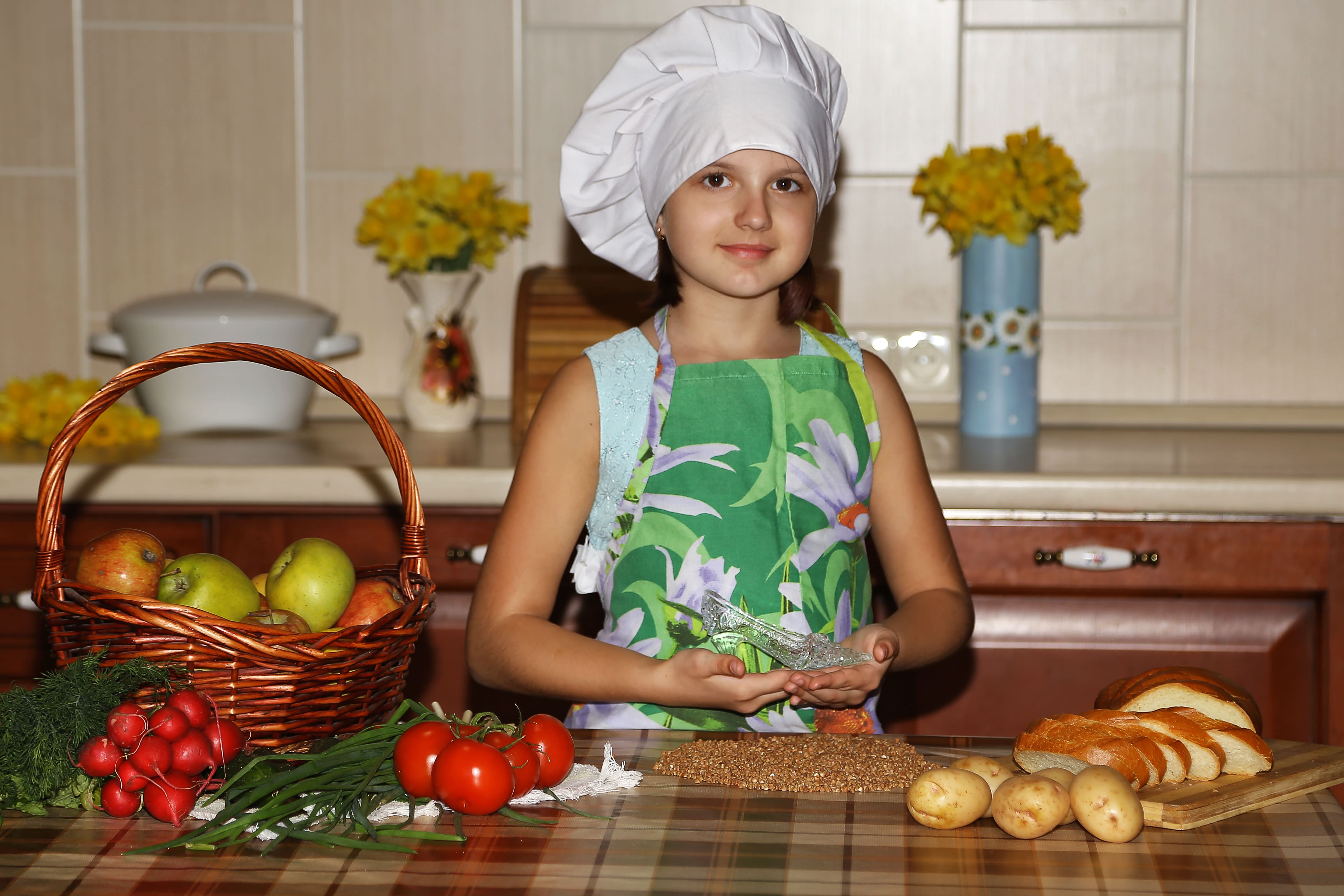  Меня зовут Рыбалка Вера, учусь в 3 «а» классе  МОБУ СОШ № 18	Я с самого детства  очень люблю слушать сказки. Они бывают разные: веселые или страшные, поучительные или волшебные. На ночь мама нам с братом   всегда читает сказки. Особенно мне нравится сказка Шарля Перро  «Золушка».  Она покладиста, трудолюбива, скромна, доброжелательна.  Пожалуй, каждая хотела бы оказаться на её месте. Но ... вместе с этим не стоит забывать того, что и в сказке  счастливым было окончание, а на протяжении всего повествования сказки мачеха и её дочери как только не издевались над бедной девушкой. В сказке одним из испытаний был эпизод, когда злая мачеха рассыпала крупы на пол и приказала Золушке перебрать их, разложив по тарелочкам. 	У нас с мамой тоже есть такая традиция. Мы всегда перебираем  гречку , перед тем как сварить её.  В это время мы мечтаем, вспоминаем наши увлекательные путешествия, делимся секретами. Очень жаль, что у Золушки не было такой мамы. 	В нашей семье есть ещё  маленькая, но очень вкусная традиция - мы готовим гречневую кашу  каждые выходные. Папа любит с мясом, мама – рассыпчатую со сливочным маслом, а мы с братом любим есть  с молоком. 	Думаю, Золушка была прекрасным поваром и готовила вкусную кашу.